САРАТОВСКАЯ ОБЛАСТНАЯ ДУМАПОСТАНОВЛЕНИЕот 26 октября 2022 г. N 3-55ОБ ОБЩЕСТВЕННОМ СОВЕТЕ ПРИ САРАТОВСКОЙ ОБЛАСТНОЙ ДУМЕВ целях активного привлечения общественности к обсуждению и подготовке нормативных правовых актов Саратовской области, проведения в жизнь принципов гласности в работе законодательного органа Саратовской области и расширения связей депутатов с избирателями Саратовская областная Дума постановляет:1. Утвердить Положение об Общественном совете при Саратовской областной Думе (прилагается).2. В целях формирования Общественного совета при Саратовской областной Думе седьмого созыва Председатель Саратовской областной Думы и комитеты Саратовской областной Думы направляют в течение 21 календарного дня со дня вступления в силу настоящего постановления в Совет Саратовской областной Думы документы, указанные соответственно в пунктах 4.9 и 4.10 Положения об Общественном совете при Саратовской областной Думе.3. Комитету Саратовской областной Думы по информационной политике в течение двух календарных дней со дня вступления в силу настоящего постановления направить в комитеты Саратовской областной Думы в соответствии с вопросами их ведения документы, представленные в Саратовскую областную Думу до 18 октября 2022 года в целях формирования Общественного совета при Саратовской областной Думе седьмого созыва.4. Признать утратившими силу:1) постановление Саратовской областной Думы от 27 декабря 2002 года N 5-168 "Об Общественном совете при Саратовской областной Думе";2) постановление Саратовской областной Думы от 28 января 2004 года N 21-832 "О внесении изменений в постановление Саратовской областной Думы от 27 декабря 2002 года N 5-168 "Об Общественном совете при Саратовской областной Думе";3) постановление Саратовской областной Думы от 22 февраля 2006 года N 51-2020 "О внесении изменений в постановление Саратовской областной Думы от 27 декабря 2002 года N 5-168 "Об Общественном совете при Саратовской областной Думе";4) постановление Саратовской областной Думы от 24 июня 2009 года N 22-1048 "О внесении изменений в постановление Саратовской областной Думы от 27 декабря 2002 года N 5-168 "Об Общественном совете при Саратовской областной Думе";5) постановление Саратовской областной Думы от 16 февраля 2011 года N 41-1967 "О внесении изменения в Положение об Общественном совете при Саратовской областной Думе";6) постановление Саратовской областной Думы от 26 октября 2011 года N 48-2305 "О внесении изменений в Положение об Общественном совете при Саратовской областной Думе";7) постановление Саратовской областной Думы от 28 ноября 2012 года N 3-137 "О внесении изменений в Положение об Общественном совете при Саратовской областной Думе";8) постановление Саратовской областной Думы от 20 февраля 2013 года N 7-298 "О внесении изменений в Положение об Общественном совете при Саратовской областной Думе";9) постановление Саратовской областной Думы от 28 октября 2015 года N 42-1707 "О внесении изменений в Положение об Общественном совете при Саратовской областной Думе";10) постановление Саратовской областной Думы от 27 июля 2017 года N 67-2391 "О внесении изменений в Положение об Общественном совете при Саратовской областной Думе";11) постановление Саратовской областной Думы от 24 января 2018 года N 7-195 "О внесении изменений в Положение об Общественном совете при Саратовской областной Думе";12) постановление Саратовской областной Думы от 26 сентября 2018 года N 16-394 "О внесении изменений в Положение об Общественном совете при Саратовской областной Думе".5. Настоящее постановление вступает в силу со дня его официального опубликования, за исключением пунктов 4.3 и 4.24 Положения об Общественном совете при Саратовской областной Думе.6. Пункты 4.3 и 4.24 Положения об Общественном совете при Саратовской областной Думе вступают в силу с 1 декабря 2022 года.ПредседательСаратовской областной ДумыМ.А.ИСАЕВПриложениек постановлениюСаратовской областной Думыот 26 октября 2022 г. N 3-55ПОЛОЖЕНИЕОБ ОБЩЕСТВЕННОМ СОВЕТЕ ПРИ САРАТОВСКОЙ ОБЛАСТНОЙ ДУМЕ1. Общие положения1.1. Общественный совет при Саратовской областной Думе (далее - Общественный совет) является совещательно-консультативным органом при Саратовской областной Думе, обеспечивающим взаимодействие законодательного органа области с различными группами населения области в целях привлечения общественности к обсуждению и подготовке нормативных правовых актов Саратовской области, проведения в жизнь принципов гласности в работе законодательного органа области и расширения связей депутатов с избирателями.1.2. Общественный совет не обладает властными полномочиями. Его решения носят рекомендательный характер.1.3. В своей деятельности Общественный совет руководствуется Конституцией Российской Федерации, федеральным законодательством и законодательством области, а также настоящим Положением и Кодексом этики членов Общественного совета.1.4. Деятельность Общественного совета строится на основе добровольности, равноправия всех членов и самоуправления.2. Цели и задачи Общественного совета2.1. Целями деятельности Общественного совета являются:представление в областной Думе интересов различных групп населения области;развитие общественной инициативы и становление гражданского общества в области.2.2. Основными задачами Общественного совета являются:выработка предложений по наиболее важным проектам федеральных законов, а также участие в подготовке проектов нормативных правовых актов области;анализ и обобщение практики применения федерального законодательства и законодательства области;изучение, обобщение и пропаганда деятельности негосударственных некоммерческих организаций области, формирование позитивного общественного отношения к проявлению гражданских инициатив, направленных на развитие партнерских отношений власти, бизнеса и некоммерческих объединений;взаимодействие и обмен информацией с Общественной палатой области, общественными советами в муниципальных образованиях области, общественными советами при исполнительных органах области.3. Формы деятельности Общественного совета3.1. Внесение в областную Думу предложений по проектам законов и другим нормативным правовым актам области.3.2. Проведение заседаний Общественного совета (очных, заочных), "круглых столов", общественных слушаний по актуальным проблемам, затрагивающим интересы широких слоев населения области.3.3. Представление к награждению активистов общественного движения, а также лиц, внесших наибольший вклад в развитие гражданского общества.3.4. Осуществление общественного контроля в соответствии с Федеральным законом от 21 июля 2014 года N 212-ФЗ "Об основах общественного контроля в Российской Федерации".4. Порядок формирования, состав, организационная структураОбщественного совета и руководство его деятельностью4.1. В состав Общественного совета входит не более 40 граждан Российской Федерации, проживающих на территории области и достигших возраста 18 лет.4.2. В соответствии с Федеральным законом от 21 июля 2014 года N 212-ФЗ "Об основах общественного контроля в Российской Федерации" в состав Общественного совета не могут входить лица, замещающие государственные должности Российской Федерации и субъектов Российской Федерации, должности государственной службы Российской Федерации и субъектов Российской Федерации, и лица, замещающие муниципальные должности и должности муниципальной службы, а также другие лица, которые в соответствии с Федеральным законом от 4 апреля 2005 года N 32-ФЗ "Об Общественной палате Российской Федерации" не могут быть членами Общественной палаты Российской Федерации.4.3. В соответствии с Федеральным законом от 14 июля 2022 года N 255-ФЗ "О контроле за деятельностью лиц, находящихся под иностранным влиянием" в состав Общественного совета не могут входить лица, признанные иностранными агентами.4.4. Общественный совет формируется на срок полномочий областной Думы соответствующего созыва.4.5. Правом выдвижения кандидатур в состав Общественного совета обладают Председатель областной Думы и комитеты областной Думы.4.6. Предложения о кандидатурах в состав Общественного совета направляются Председателем областной Думы и комитетами областной Думы в Совет областной Думы в течение 30 календарных дней со дня проведения первого заседания областной Думы нового созыва в правомочном составе.4.7. Председатель областной Думы, комитет областной Думы могут представить в Совет областной Думы для включения в состав Общественного совета не более четырех кандидатур.4.8. Предложение комитета областной Думы о выдвижении кандидата в члены Общественного совета рассматривается на заседании комитета и оформляется его решением.4.9. Для включения кандидата в члены Общественного совета Председателем областной Думы представляются в Совет областной Думы следующие документы:1) письменное заявление кандидата о включении в состав Общественного совета;2) сведения о кандидате в члены Общественного совета (резюме);3) анкета кандидата в члены Общественного совета (приложение 1);4) согласие кандидата в члены Общественного совета на обработку персональных данных (приложение 2);5) согласие кандидата в члены Общественного совета на обработку персональных данных, разрешенных субъектом персональных данных для распространения (приложение 3).4.10. Для включения кандидата в члены Общественного совета комитетом областной Думы представляются в Совет областной Думы следующие документы:1) решение комитета областной Думы о выдвижении кандидата в члены Общественного совета;2) письменное заявление кандидата о включении в состав Общественного совета;3) сведения о кандидате в члены Общественного совета (резюме);4) анкета кандидата в члены Общественного совета (приложение 1);5) согласие кандидата в члены Общественного совета на обработку персональных данных (приложение 2);6) согласие кандидата в члены Общественного совета на обработку персональных данных, разрешенных субъектом персональных данных для распространения (приложение 3).4.11. На основании представленных в Совет областной Думы документов, указанных в пунктах 4.9 и 4.10 настоящего Положения (далее - документы), Совет областной Думы подготавливает проект постановления областной Думы об утверждении состава Общественного совета.4.12. В случае если документы кандидата в члены Общественного совета не соответствуют требованиям, установленным настоящим Положением, включение его кандидатуры в проект постановления областной Думы об утверждении состава Общественного совета не производится.4.13. Постановление областной Думы об утверждении состава Общественного совета размещается на официальном сайте областной Думы в информационно-телекоммуникационной сети "Интернет".4.14. На организационном заседании члены Общественного совета из своего состава открытым голосованием избирают председателя Общественного совета, заместителей председателя Общественного совета и членов правления Общественного совета.4.15. Председатель Общественного совета:организует деятельность Общественного совета;ведет заседания Общественного совета и его правления;распределяет обязанности между членами Общественного совета;утверждает проекты повесток заседаний Общественного совета и его правления;вносит предложения по проектам повесток заседаний Общественного совета и его правления;подписывает решения и протоколы заседаний Общественного совета и его правления;решает иные вопросы, отнесенные к его компетенции.4.16. Заместители председателя Общественного совета:осуществляют контроль за организацией работы Общественного совета в соответствии с поручениями председателя Общественного совета;вносят предложения по проектам повесток заседаний Общественного совета и его правления;выполняют отдельные поручения председателя Общественного совета;решают иные вопросы, отнесенные к их компетенции.4.17. В отсутствие председателя Общественного совета по его поручению обязанности председателя Общественного совета исполняет один из заместителей.4.18. Правление Общественного совета является органом, координирующим деятельность Общественного совета и контролирующим исполнение принятых им решений. В состав правления Общественного совета входят:председатель Общественного совета;заместители председателя Общественного совета;члены Общественного совета, избираемые из состава Общественного совета большинством голосов от числа членов Общественного совета, присутствующих на его заседании.4.19. Вопрос о переизбрании члена (членов) правления Общественного совета вносится на заседание Общественного совета по решению председателя Общественного совета, или по решению не менее одной трети от общего числа членов Общественного совета, или по инициативе самого правления.4.20. Члены Общественного совета осуществляют свою деятельность на общественных началах.4.21. Председатель областной Думы и комитеты областной Думы вправе отозвать своих представителей из Общественного совета, направив соответствующий отзыв на имя председателя Общественного совета.4.22. Член Общественного совета имеет право выйти из состава Общественного совета на основании своего письменного заявления, поданного на имя председателя Общественного совета.4.23. Членство в Общественном совете прекращается по письменному заявлению члена Общественного совета, или в случае грубого нарушения им Кодекса этики членов Общественного совета - по решению не менее половины членов Общественного совета, присутствующих на заседании, или в связи со смертью члена Общественного совета.4.24. В соответствии с Федеральным законом от 14 июля 2022 года N 255-ФЗ "О контроле за деятельностью лиц, находящихся под иностранным влиянием" членство в Общественном совете прекращается в связи с признанием члена Общественного совета иностранным агентом.4.25. При Общественном совете могут быть созданы постоянные и временные комиссии, координирующие работу по соответствующим направлениям. В их состав могут входить члены Общественного совета, представители негосударственных некоммерческих организаций и другие граждане, не являющиеся членами Общественного совета, в качестве экспертов.4.26. На заседаниях Общественного совета могут присутствовать по приглашению правления Общественного совета или по собственной инициативе представители органов государственной власти области, предприятий, негосударственных некоммерческих организаций, средств массовой информации, других организаций, ученые.4.27. Деятельность Общественного совета освещается в средствах массовой информации.4.28. Ежегодно состав Общественного совета подлежит ротации в количестве до 20 процентов общего числа его членов на основании итогов работы членов Общественного совета. Критерии ротации и члены Общественного совета, подлежащие ротации, определяются решением Общественного совета.4.29. В случае досрочного прекращения полномочий члена Общественного совета утверждение нового члена Общественного совета вместо выбывшего учитывается при ротации.4.30. В целях проведения ротации председатель Общественного совета не позднее 1 октября текущего года информирует Председателя областной Думы и соответствующие комитеты областной Думы о членах Общественного совета, которые подлежат ротации в текущем году, и гражданах Российской Федерации, которые прекратили членство в Общественном совете на основании пунктов 4.21 - 4.24 настоящего Положения.4.31. Включение в состав Общественного совета новых членов Общественного совета в порядке ротации производится в соответствии с пунктами 4.5 - 4.13 настоящего Положения.5. Организация деятельности Общественного совета5.1. Общественный совет строит свою деятельность, исходя из задач, сформулированных в разделе 2 настоящего Положения.5.2. Общественный совет проводит заседания, на которых обсуждаются вопросы, внесенные председателем Общественного совета, заместителями председателя Общественного совета, правлением Общественного совета или поддержанные не менее чем одной третью от числа членов Общественного совета, присутствующих на заседании.5.3. Заседания являются правомочными, если на них присутствует более половины членов Общественного совета.5.4. Решение Общественного совета принимается большинством голосов от числа членов Общественного совета, присутствующих на его заседании.5.5. Общественный совет проводит заседания в соответствии с утвержденными планом работы и повестками заседаний. План работы Общественного совета формируется с учетом перспективного плана законопроектных работ областной Думы и предложений членов Общественного совета.5.6. В случае необходимости заседание Общественного совета по решению председателя Общественного совета может проводиться в заочной форме.5.7. Председатель Общественного совета утверждает проект повестки заседания Общественного совета в заочной форме, проект решения по каждому из вопросов повестки заседания в заочной форме и направляет их членам Общественного совета.5.8. Члены Общественного совета направляют свое решение (согласен, не согласен, воздержался) по каждому из вопросов повестки заседания в заочной форме председателю Общественного совета в письменной форме в установленный им срок. По итогам указанных решений оформляется решение Общественного совета по каждому из вопросов повестки заседания в заочной форме.5.9. При проведении заседания в заочной форме решение Общественного совета принимается большинством голосов членов Общественного совета.5.10. Решения Общественного совета могут быть рассмотрены на заседаниях комитетов областной Думы или на заседаниях областной Думы.5.11. Правление Общественного совета имеет право запрашивать и получать необходимую информацию о деятельности областной Думы через аппарат областной Думы.5.12. Член Общественного совета участвует в разработке, рассмотрении, обсуждении и утверждении плана работы, повестки заседания и решения Общественного совета, законотворческих предложений.5.13. Законотворческие предложения рассматриваются на заседании Общественного совета.5.14. Члены Общественного совета имеют право участвовать в заседаниях рабочих групп, проводимых комитетами областной Думы, присутствовать на заседаниях комитетов областной Думы, а также на заседаниях областной Думы в установленном порядке.5.15. Общественный совет проводит заседания не реже двух раз в год. Заседания Общественного совета проводятся в помещениях областной Думы или иных организаций.5.16. Информация о работе Общественного совета может быть направлена Губернатору области, в Правительство области, депутатам областной Думы, в средства массовой информации.5.17. Правовое, информационное, организационное обеспечение деятельности Общественного совета осуществляет аппарат областной Думы.5.18. Член Общественного совета может иметь удостоверение члена Общественного совета, являющееся документом, подтверждающим его полномочия. Член Общественного совета пользуется удостоверением члена Общественного совета в течение срока своих полномочий.5.19. Образец и описание удостоверения члена Общественного совета утверждаются правлением Общественного совета.Приложение 1к Положениюоб Общественном советепри Саратовской областной ДумеАНКЕТАкандидата в члены Общественного советапри Саратовской областной ДумеПриложение 2к Положениюоб Общественном советепри Саратовской областной Думе                           Согласие на обработку             персональных данных субъекта персональных данных                                    Председателю Саратовской                                    областной Думы                                    _______________________________________                                              (фамилия, инициалы)                                    _______________________________________                                     (Ф.И.О. субъекта персональных данных)                                    _______________________________________                                    ______________________________________,                                    (вид, серия, номер основного документа,                                    _______________________________________                                     удостоверяющего личность, дата выдачи,                                    ______________________________________,                                      наименование органа, выдавшего его)                                    _______________________________________                                           (проживающего по адресу)                                    _______________________________________    Я, ___________________________________________________________________,                                   (Ф.И.О.)свободно,  добровольно,  своей  волей  и  в  своем  интересе  даю  согласиеуполномоченным  должностным лицам Саратовской областной Думы, расположеннойпо  адресу:  г.  Саратов,  ул. им. Радищева А.Н., 24А, на обработку - любоедействие  (операцию)  или  совокупность  действий (операций), совершаемых сиспользованием  средств автоматизации или без использования таких средств сперсональными  данными,  включая  сбор, запись, систематизацию, накопление,хранение,  уточнение  (обновление,  изменение),  извлечение, использование,передачу    (распространение,   предоставление,   доступ),   обезличивание,блокирование,   удаление,   уничтожение  следующих  категорий  персональныхданных <*>: фамилия, имя, отчество, серия, номер паспорта гражданина,  датавыдачи,  наименование  органа,  выдавшего  его, число, месяц, год рождения,место  рождения,  сведения о гражданстве, адрес и дата регистрации по местужительства  (месту  пребывания),  адрес фактического проживания, сведения отрудовой  деятельности, сведения об образовании, сведения о государственныхнаградах,   иных   наградах  и  знаках  отличия,  сведения  о  наличии  (оботсутствии) судимости, иные персональные данные: ____________________________________________________________________________________________________,обработка  которых  необходима  в  связи  с  осуществлением  и  выполнениемвозложенных законодательством Российской Федерации и Саратовской области наСаратовскую   областную   Думу   государственных   функций,   полномочий  иобязанностей.    Я согласен (согласна) с тем, что:    мои  персональные  данные  будут  использоваться  для рассмотрения моейкандидатуры  для  назначения  членом  Общественного  совета при Саратовскойобластной   Думе,   а   также  будут  ограниченно  доступны  представителямгосударственных  органов,  органов  местного  самоуправления,  предприятий,учреждений, организаций, СМИ.    Я ознакомлен(-а) с тем, что:    обработка  персональных данных в Саратовской областной Думе реализуетсяв целях осуществления и выполнения возложенных законодательством РоссийскойФедерации   и   Саратовской   области   на   Саратовскую   областную   Думугосударственных функций, полномочий и обязанностей;    согласие  на  обработку персональных данных действует с даты подписаниянастоящего   Согласия   и  до  истечения  сроков  хранения  соответствующейинформации, установленных законодательством Российской Федерации;    согласие  на  обработку  персональных  данных  может  быть  отозвано наосновании письменного заявления в произвольной форме;    в  случае  отзыва согласия на обработку персональных данных Саратовскаяобластная Дума вправе продолжить обработку персональных данных без согласияпри наличии оснований, указанных в пунктах 2 - 11 части 1 статьи 6, части 2статьи     10    и    части    2    статьи    11    Федерального     законаот 27 июля 2006 года N 152-ФЗ "О персональных данных";    после рассмотрения моей кандидатуры для назначения членом Общественногосовета при Саратовской областной Думе персональные данные будут храниться вСаратовской  областной  Думе  в  течение  сроков  хранения  соответствующейинформации, предусмотренных законодательством Российской Федерации.    "__" ________________ 20__ года              (дата)    ___________________ _________________________________         (подпись)             (фамилия, инициалы)--------------------------------<*> При получении согласия от представителя субъекта персональных данных в нем указываются также фамилия, имя, отчество, адрес представителя субъекта персональных данных, номер основного документа, удостоверяющего его личность, сведения о дате выдачи указанного документа и выдавшем его органе, реквизиты доверенности или иного документа, подтверждающего полномочия этого представителя.Приложение 3к Положениюоб Общественном советепри Саратовской областной Думе                                 Согласие          на обработку персональных данных, разрешенных субъектом                  персональных данных для распространения                                    Председателю Саратовской                                    областной Думы                                    _______________________________________                                              (фамилия, инициалы)                                    _______________________________________                                     (Ф.И.О. субъекта персональных данных)                                    _______________________________________                                    ______________________________________,                                    _______________________________________                                    (контактная информация (номер телефона,                                    _______________________________________                                            адрес электронной почты                                    _______________________________________                                              или почтовый адрес)                                    _______________________________________    Я, ___________________________________________________________________,                                    (Ф.И.О.)даю   согласие    Саратовской    областной    Думе   (ОГРН   1026402201077,ИНН   6450025550),   расположенной   по   адресу:   410031,   г.   Саратов,ул.  им.  Радищева  А.Н.,  24А,  на  обработку  моих  персональных  данных,разрешенных  для распространения, в соответствии с требованиями статьи 10.1Федерального закона от 27 июля 2006 года N 152-ФЗ "О персональных данных" вцелях  осуществления  и выполнения возложенных законодательством РоссийскойФедерации   и   Саратовской   области   на   Саратовскую   областную   Думугосударственных функций, полномочий и обязанностей в следующем порядке:Сведения об информационных ресурсах Саратовской областной Думы, посредством которых будут осуществляться предоставление доступа неограниченному кругу лиц и иные действия с персональными данными субъекта персональных данных:    Настоящее  Согласие дано мной добровольно и действует с даты подписаниянастоящего Согласия.    Настоящее Согласие действует до отзыва в установленном законом порядке.    Оставляю  за  собой  право  потребовать  прекратить  распространять моиперсональные  данные.  Подтверждаю,  что  мои права и обязанности в областизащиты персональных данных мне разъяснены.    "__" ________________ 20__ года              (дата)    ___________________ _________________________________         (подпись)             (фамилия, инициалы)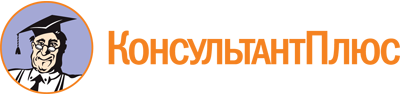 Постановление Саратовской областной Думы от 26.10.2022 N 3-55
"Об Общественном совете при Саратовской областной Думе"
(вместе с "Положением об Общественном совете при Саратовской областной Думе")Документ предоставлен КонсультантПлюс

www.consultant.ru

Дата сохранения: 25.11.2022
 П. 4.3 вступает в силу с 01.12.2022.П. 4.24 вступает в силу с 01.12.2022.NСведения о кандидатеГрафа для заполнения1Фамилия, имя, отчество2Дата и место рождения3Гражданство4Образование (наименование образовательной организации, специальность)5Ученая степень, звание (если имеются)6Занимаемая должность и место работы (род занятий)7Сведения о трудовой деятельности за последние десять лет8Сведения об опыте общественной деятельности9Сведения о наградах (если имеются)10Сведения о наличии (об отсутствии) судимости11Дополнительная информация12Контактные телефоны, адрес электронной почтыКатегория персональных данныхПеречень персональных данныхРазрешаю для распространения (да/нет)Разрешаю для распространения персональные данные неограниченному кругу лиц, их обработку неограниченным кругом лиц (запрещено/не запрещено/не запрещено, с условиями)Условия и запреты (запрещаемые действия по обработке персональных данных неограниченным кругом лиц) (не запрещено/с условиями) (заполняется по желанию субъекта персональных данных)Дополнительные условия передачи персональных данных (условия, при которых полученные персональные данные могут передаваться оператором, осуществляющим обработку персональных данных, только по его внутренней сети, обеспечивающей доступ к информации лишь для строго определенных сотрудников, либо с использованием информационно-телекоммуникационных сетей, либо без передачи полученных персональных данных (заполняется по желанию субъекта персональных данных)Персональные данныефамилияимяотчестводата рожденияместо рождениягражданствосведения об образованиисведения об ученой степенисведения о занимаемой должности и месте работы (роде занятий)сведения о трудовой деятельностисведения о наградах и знаках отличиясведения о наличии (об отсутствии) судимостиИнформационный ресурсДействия с персональными даннымиОфициальный сайт (https://srd.ru)предоставление сведений неограниченному кругу лицКорпоративный сайт (http://srd.int)предоставление сведений неограниченному кругу лицНормативные акты Саратовской областной Думы, предназначенные для общего пользованияпредоставление сведений неограниченному кругу лицМатериалы, предназначенные для рассмотрения кандидатуры в состав Общественного совета при Саратовской областной Думе на заседании комитета Саратовской областной Думы, заседании Совета Саратовской областной Думы, заседании Саратовской областной Думыпредоставление сведений неограниченному кругу лиц